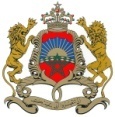 42ème Session du Groupe de Travail sur Examen Périodique UniverselDéclaration de la Délégation du Royaume du Maroc Examen de l’ArgentineGenève, le 23 janvier 2022Monsieur le Président,Ma délégation souhaite remercier l’Argentine pour la présentation de son rapport national. Nous tenons à saluer les efforts consentis par l’Etat Argentin pour respecter ses engagements internationaux relatifs aux droits de l’homme, notamment par la mise en place d’un mécanisme national de suivi des recommandations ainsi qu’un mécanisme de consultation et de participation des organisations de la société civile.Ma délégation se réjouit également des efforts déployés pour respecter les engagements internationaux de l’Argentine relatifs aux droits de l’homme, entre autres, par la soumission régulière des rapports faisant état de l’application des conventions ratifiées.Conscient de tous les efforts qui ont déjà été consentis par le Gouvernement de l’Argentine, le Maroc souhaiterait faire les deux recommandations, suivantes :Poursuivre les efforts en vue de permettre le renforcement du rôle du Bureau du Défenseur du peuple, notamment par la désignation d’un titulaire de ce mandat.Renforcer les politiques publiques et les campagnes de sensibilisation visant à combattre la discrimination et la xénophobie, notamment à l’encontre des travailleurs migrants.Enfin, le Maroc souhaite plein succès à la délégation de l’Argentine dans son examen.Je vous remercie Monsieur le Président.